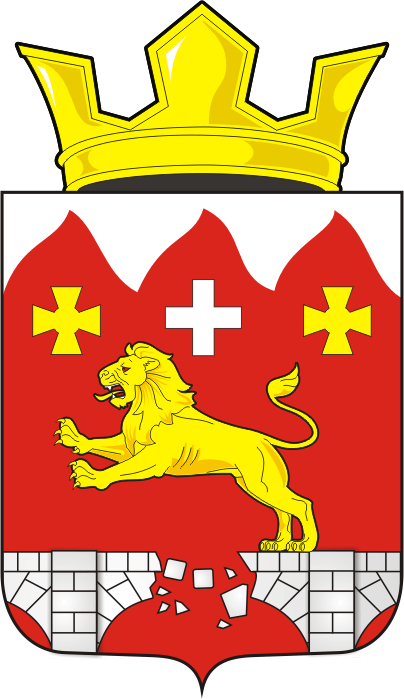 АДМИНИСТРАЦИЯ БУРУНЧИНСКОГО СЕЛЬСОВЕТА саракташскОГО районА оренбургской областиП О С Т А Н О В Л Е Н И Е_________________________________________________________________________________________________________06.03.2023                                         с. Бурунча                                             № 3-пО проведении публичных слушаний по исполнению бюджета муниципального образованияБурунчинский сельсовет Саракташского района Оренбургской области за  2022 годВ соответствии с Федеральным законом от 06.10.2003 № 131-ФЗ «Об общих принципах организации местного самоуправления в Российской Федерации», Положением о публичных слушаниях, утвержденным решением Совета депутатов Бурунчинского сельсовета от 19.09.2018 № 114, руководствуясь статьёй 16 Устава  муниципального образования Бурунчинский  сельсовет Саракташского района Оренбургской области:1. Обнародовать 09 марта 2023 года проект  Решения Совета депутатов Бурунчинского сельсовета Саракташского района Оренбургской области «Об исполнении бюджета муниципального образования Бурунчинский сельсовет Саракташского района Оренбургской области за 2022 год» согласно приложению №1 к настоящему постановлению.2. Провести публичные слушания 21 марта 2023 года в 15,00 ч. в здании администрации Бурунчинского сельсовета по адресу: Оренбургская область, Саракташский район, село Бурунча, ул. Молодежная, д. 3 –по обсуждению  исполнения бюджета муниципального образования Бурунчинский сельсовет Саракташского района Оренбургской области  за  2022 год	3. Образовать рабочую группу для организации и проведения публичных слушаний по обсуждению исполнения бюджета муниципального образования Бурунчинский сельсовет Саракташского района Оренбургской области  за  2022 год согласно приложению.4. Свои предложения, замечания, дополнения по вопросам, указанным в п.2 настоящего постановления, заинтересованные лица вправе направлять до 20 марта 2023 года в администрацию Бурунчинского сельсовета по адресу: Оренбургская область, Саракташский район, село Бурунча, ул. Молодежная, д. 3 (кабинет главы администрации сельсовета, тел. 8 (35333)22-3-21. Назначить лицом, ответственным за сбор и обобщение предложений и замечаний населения Десятову Н.Г., специалиста 1 категории, бухгалтера.5. Настоящее постановление вступает в силу с момента подписания и подлежит размещению на официальном сайте муниципального образования Бурунчинский сельсовет Саракташского района Оренбургской области.6. Контроль за выполнением данного постановления оставляю за собой. Глава администрации                                                                         А.Н.ЛогиновРазослано: прокуратуре района, членам рабочей группы, в дело.СОВЕТ ДЕПУТАТОВ муниципального образования БУРУНЧИНСКИЙ СЕЛЬСОВЕТ саракташскОГО районА оренбургской областиЧЕТВЕРТЫЙ созывР Е Ш Е Н И ЕОчередного двадцать первого заседания Совета депутатовмуниципального образования Бурунчинский сельсоветчетвертого созыва24 марта 2023 года                    с.Бурунча                                           № Отчет об исполнении бюджета муниципального образования Бурунчинский сельсовет Саракташского района Оренбургской области за 2022 годНа основании статей 12, 132 Конституции Российской Федерации, статьи 9 Бюджетного кодекса Российской Федерации, статьи 35 Федерального закона от 06.10.2003 № 131-ФЗ «Об общих принципах организации местного самоуправления в Российской Федерации» и Устава муниципального образования Бурунчинский сельсовет, рассмотрев итоги исполнения бюджета сельсовета за 2022 годСовет депутатов Бурунчинского сельсоветаРЕШИЛ:1. Принять к сведению  отчет об исполнении бюджета муниципального образования Бурунчинский сельсовет Саракташского района Оренбургской области за 2022 год  по доходам в сумме 5087334,89 рублей и расходам в сумме 5326568,32 рублей с превышением расходов над доходами в сумме 239233,43 рублей.2. Утвердить исполнение бюджета администрации муниципального образования Бурунчинский сельсовет за 2022 год  по доходам согласно  приложению  №1 к настоящему решению.3. Утвердить исполнение бюджета администрации муниципального образования Бурунчинский сельсовет за 2022 год  по расходам согласно приложению №2 к настоящему решению.3. Настоящее решение вступает в силу после его подписания  и подлежит размещению на официальном сайте муниципального образования Бурунчинский сельсовет Саракташского района Оренбургской области.4. Контроль за исполнением данного решения возложить на постоянную комиссию Совета депутатов бюджета поселения по бюджетной, налоговой и финансовой политике, собственности и экономическим вопросам, торговле и быту (Горбачев И.А.).Председатель Совета депутатов сельсовета                         С.Н.ЖуковГлава муниципального образования
          Бурунчинский сельсовет                                                         А.Н.ЛогиновРазослано: депутатам, постоянной комиссии, прокуратуре района, официальный сайт, в дело.Приложение 1к решению Совета депутатов МО Бурунчинский сельсоветот  24.03.2023 года № ___Исполнение бюджета администрации муниципального образования Бурунчинский сельсовет за 2022 год по доходамПриложение 2к решению Совета депутатов МО Бурунчинский сельсоветот  24.03.2023 года № _Исполнение бюджета администрации муниципального образования Бурунчинский сельсовет за 2022 года  по расходамПриложениек постановлению администрации Бурунчинского сельсоветаот 06.03.2023 № 3-пСоставрабочей группы по обсуждению исполнения бюджета муниципального образования Бурунчинский сельсовет Саракташского района Оренбургской области  за  2022 годНаименование показателяУтвержденные бюджетные назначенияИсполненоИсполненоНаименование показателяУтвержденные бюджетные назначенияруб.%Доходы бюджета - всего5053450,005087334,89100,67НАЛОГОВЫЕ И НЕНАЛОГОВЫЕ ДОХОДЫ1342200,001376084,89102,52Налог на доходы физических лиц239600,00240925,20100,55Акцизы по подакцизным товарам (продукции), производимым на территории Российской Федерации181000,00208994,92115,47НАЛОГИ НА СОВОКУПНЫЙ ДОХОД39000,0040239,61103,18       из них Единый сельскохозяйственный налог39000,0038660,7599,13НАЛОГИ НА ИМУЩЕСТВО726900,00728937,93из них:100,28       Налог на имущество физических лиц8 000,008372,33104,65       Земельный налог с организаций12 000,0013349,00111,24       Земельный налог с физических лиц706900,00707216,60100,04Государственная пошлина за совершение нотариальных действий 000ДОХОДЫ ОТ ИСПОЛЬЗОВАНИЯ ИМУЩЕСТВА, НАХОДЯЩЕГОСЯ В ГОСУДАРСТВЕННОЙ И МУНИЦИПАЛЬНОЙ СОБСТВЕННОСТИ68000,0069287,23101,89Инициативные платежи, зачисляемые в бюджеты сельских поселений87700,0087700,00100БЕЗВОЗМЕЗДНЫЕ ПОСТУПЛЕНИЯ3 711250,003 711250,00  из них:100Дотации бюджетам сельских поселений на поддержку мер по обеспечению сбалансированности бюджетов370000,00370000,00100Дотации бюджетам сельских поселений на выравнивание бюджетной обеспеченности из бюджета субъекта Российской Федерации2 506 000,002 506 000,00100Субсидии бюджетам бюджетной системы Российской Федерации (межбюджетные субсидии)286 000,00286000,00100Субвенции бюджетам сельских поселений на осуществление первичного воинского учета органами местного самоуправления поселений, муниципальных и городских округов111000,00111000,00100Прочие межбюджетные трансферты, передаваемые бюджетам сельских поселений395250,00395250,00100Дотации бюджетам сельских поселений на выравнивание бюджетной обеспеченности из бюджетов муниципальных районов43000,0043000,00100Наименование показателяУтвержденные бюджетные назначенияИсполненоИсполненоНаименование показателяУтвержденные бюджетные назначенияруб.%Расходы бюджета - всего5446232,535326568,3297,80Функционирование высшего должностного лица субъекта Российской Федерации и муниципального образования691428,75691428,75100Функционирование Правительства Российской Федерации, высших исполнительных органов государственной власти субъектов Российской Федерации, местных администраций1594148,871594106,99100Межбюджетные трансферты на осуществление части переданных в район полномочий по внешнему муниципальному контролю16400,0016400,00100Обеспечение проведения выборов и референдумов00Членские взносы в Совет (ассоциацию) муниципальных образований900,00900,00100Осуществление первичного воинского учета на территориях, где отсутствуют военные комиссариаты111000,00111000,00100Обеспечение пожарной безопасности49500,0049500,00100Дорожное хозяйство (дорожные фонды)494683,73375061,4075,82Благоустройство490140,32490140,32100из них:Финансовое обеспечение мероприятий по благоустройству территорий муниципального образования поселения43019,3243019,32100Реализация проектов развития общественной инфраструктуры, основанных на местных инициативах447121,00447121,00100Культура1997970,861997970,86100из них:Финансовое обеспечение части переданных полномочий по организации досуга и обеспечению жителей услугами организации культуры и библиотечного обслуживания1630770,001630770,00100Финансовое обеспечение мероприятий, направленных на развитие культуры на территории муниципального образования поселения367200,86367200,86100Логинов А.Н.-руководитель рабочей группы, глава администрации Бурунчинского сельсоветаЦыпина Н.Ю.-секретарь рабочей группы, специалист 1 категории администрации сельсовета           Члены рабочей группы:           Члены рабочей группы:           Члены рабочей группы:Десятова Н.Г.-специалист 1 категории, бухгалтер администрации  сельсоветаГорбачев И.А.-председатель постоянной комиссии по бюджетной, налоговой и финансовой политике, собственности и экономическим вопросам, торговле и быту Совета депутатов Бурунчинского сельсовета (по согласованию)Жуков С.Н.-депутат Совета депутатов Бурунчинского сельсовета (по согласованию)